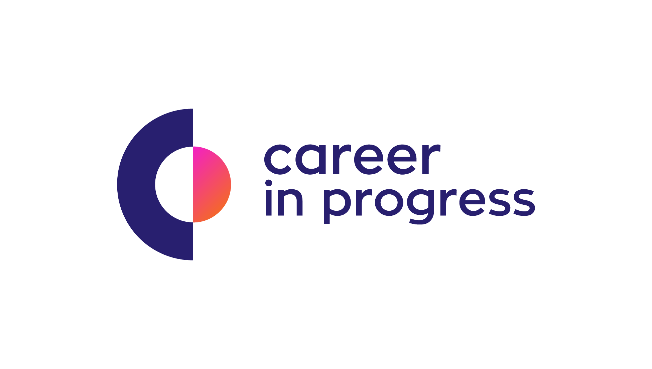 Η Career In Progress (www.careerinprogress.gr) είναι μια εταιρεία παροχής Συμβουλευτικών Υπηρεσιών στους τομείς της Αναζήτησης Εργασίας, του Επαγγελματικού Προσανατολισμού και της Ανάπτυξης Επιχειρηματικής Ιδέας. Για λογαριασμό Συνεργάτη της,  μιας από τις μεγαλύτερες και αναπτυσσόμενες εταιρείες  Εμπορίας και Διανομής Ηλεκτρολογικού Υλικού στην Ελλάδα, με 25 καταστήματα και συνολικό αριθμό 225 εργαζομένων, αναζητά για την περιοχή της Αττικής: Σύμβουλο Πωλήσεων Ηλεκτρολογικού ΥλικούΠεριγραφή θέσης: Ο υποψήφιος θα αναλάβει τις παρακάτω αρμοδιότητες:Υποστηρίζει και εξυπηρετεί ποιοτικά τους πελάτες του ΚαταστήματοςΠροετοιμάζει και διεκπεραιώνει παραγγελίες Προωθεί τις ενέργειες πωλήσεων προϊόντωνΣυμβάλλει στην εύρυθμη λειτουργία του ΚαταστήματοςΣυμμετέχει στην επίτευξη στόχων του Καταστήματος.Αναζητούμε μια δυναμική προσωπικότητα με υψηλό αίσθημα επαγγελματισμού και:Πτυχίο ΑΕΙ/TEI ΗλεκτρολογίαςΕργασιακή εμπειρία στον τομέα των πωλήσεων ηλεκτρολογικού υλικού (θα συνεκτιμηθεί εμπειρία στον τομέα του φωτισμού) Κατανόηση αρχών και τεχνικών πωλήσεων Ανεπτυγμένες οργανωτικές και επικοινωνιακές δεξιότητεςΆριστες διαπραγματευτικές ικανότητες Προσήλωση στο αποτέλεσμαΥπευθυνότητα και πελατοκεντρική αντίληψη 
Τι προφέρει η εταιρία:Ανταγωνιστικό πακέτο αποδοχώνΣυνεχή υποστήριξη και εκπαίδευση σε μια από τις μεγαλύτερες επιχειρήσεις του κλάδουΠραγματικές προοπτικές εξέλιξης σε ένα δυναμικό τμήμα με εξειδικευμένα στελέχηΑν πιστεύεις πως τα παραπάνω σε καλύπτουν, μπορείς να μας στείλεις το Βιογραφικό σου στο jobs@careerinprogress.gr με την ένδειξη (Σύμβουλος Πωλ – Αττική )